					Arrays											   Groups 3 x 6 = 18					6 x 3 = 18	3 x 6 = 18					6 x 3 = 18
						       	Jumps											  Repeated Addition

3 x 6 = 18 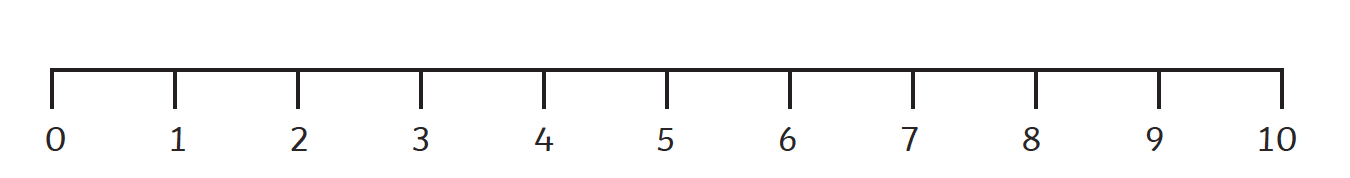 							3 x 6 = 18
                     3 + 3 + 3 + 3 + 3 + 3 = 18

6 x 3 = 18							6 x 3 = 18 				6 + 6 + 6 = 18